Publicado en Madrid el 23/04/2018 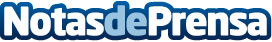 El valor del WiFi en la digitalización de las compañías con WiFi.PROLa transformación digital es una realidad. Es un camino que ya se ha emprendido a escala global, y que afecta en mayor o menor medida a todos los modelos de negocios de manera inevitableDatos de contacto:Juan Manuel Martin Fernandezwww.wifi.proNota de prensa publicada en: https://www.notasdeprensa.es/el-valor-del-wifi-en-la-digitalizacion-de-las Categorias: Nacional Telecomunicaciones Comunicación Marketing Emprendedores E-Commerce Recursos humanos Digital http://www.notasdeprensa.es